Drzewo i jego liścieAutorka: Alina RodziewiczCele:Uczeń potrafi:– określić rolę różnych części drzewa,– rozpoznawać kilka gatunków drzew po wyglądzie liści.Poziom nauczania:
szkoła podstawowa (klasy IV-VI)Przedmioty:przyrodaMetody:
pogadanka, ćwiczenia w rozpoznawaniu liści, obserwacja bezpośrednia okazów

Formy pracy:
zbiorowa i indywidualnaMateriały:Liście kilku lub kilkunastu gatunków drzew, gałązki, kora, korzonki, owoce i nasiona drzew lub inne części pochodzące od drzew; rysunki drzew i liści – arkusz nauczyciela; papier, taśma klejąca; zdjęcia różnych elementów pochodzących od drzew; lupyMiejsce realizacji zajęć:SalaCzas trwania- 1godz.Przygotowania wstępneNależy:zebrać liście z gatunków drzew (materiał można zebrać wcześniej i zasuszyć), które wymienione są w arkuszu nauczyciela (dąb szypułkowy, wiąz szypułkowy, buk pospolity, klon jawor, klon pospolity, lipa drobnolistna, olsza czarna, grab pospolity, świerk pospolity, sosna zwyczajna, modrzew europejski). Dla każdego dziecka należy zebrać po jednym liściu – w przypadku drzew iglastych niech to będą małe gałązki z igłami,zgromadzić różne elementy pochodzące z drzew, np. gałązki, szyszki, kwiaty, nasiona, owoce, 
korę,wykonać kopie rysunków drzew i liści z arkusza nauczyciela i powiesić w widocznych miejscach w sali, w której będą prowadzone zdjęcia.	Podstawowe informacjeĆwiczenia te pozwolą młodszym dzieciom uważniej przyjrzeć się drzewom, poznać ich części oraz funkcje. Może to być pierwsze ćwiczenie rozpoczynające naukę rozpoznawania drzew na podstawie wyglądu liści. Jeśli zajęcia prowadzone są jesienią, można je rozwinąć o zwrócenie dzieciom uwagi na to, że nie wszystkie drzewa zrzucają na zimę liście, oraz porównać wygląd drzew w stanie bezlistnym. Można również wspomnieć, że przy pewnej wprawie i opatrzeniu można nauczyć się rozróżniać gatunki drzew w stanie bezlistnym.Przebieg zajęćProsimy dzieci, aby usiadły w kole. Rozpoczynamy rozmowę o drzewach, pokazując zdjęcia przedstawiające różne części drzewa i tłumacząc, do czego są one potrzebne. Rozdajemy dzieciom zebrane wcześniej liście. Zadaniem dzieci jest dokładne obejrzenie liści, również przy użyciu lupy. Obserwację dzieci należy ukierunkować poprzez zadawanie pytań typu:Jaki ma kolor?Czy twój liść był jedzony przez jakieś zwierzę?(Aby przedstawić dzieciom różnice występujące w budowie liści, można wykorzystać informacje zawarte w scenariuszu Rozpoznawanie gatunków drzew po wyglądzie liści).Następnie prosimy dzieci, aby wśród rozwieszonych na sali rysunków z liśćmi odszukały ten, który przedstawia ich liść i stanęły przy nim. Gdy dzieci odszukają swoje liście, sprawdzamy, czy wszystkie prawidłowo wykonały zadanie, zmieniamy dzieciom liście i powtarzamy ćwiczenie. W zależności od ilości czasu, którym dysponujemy, możemy zapoznać dzieci z kilkoma gatunkami drzew.
Rozwinięcie tematuNa kolejnych zajęciach wychodzimy na zewnątrz szkoły i prosimy dzieci, aby odszukały drzewa, z którymi zapoznały się w sali. Jeśli jest to niemożliwe, zajęcia terenowe organizujemy w innym terminie, na najbliższej wycieczce w lesie. Podsumowaniem tych zajęć mogą być zajęcia Podaj mi listek, z tą różnicą, że pytania, na które dzieci będą odpowiadały, związane będą głównie z rozpoznawaniem drzew po wyglądzie pokazywanych im liści. Literatura:
Kremer B.P., Drzewa i krzewy, Multico, Warszawa 2000.Johnson O., More D., Przewodnik Collinsa. Drzewa, Multico, Warszawa 2009.Seneta W., Dolatowski J. Dendrologia, PWN 2006Arkusz nauczyciela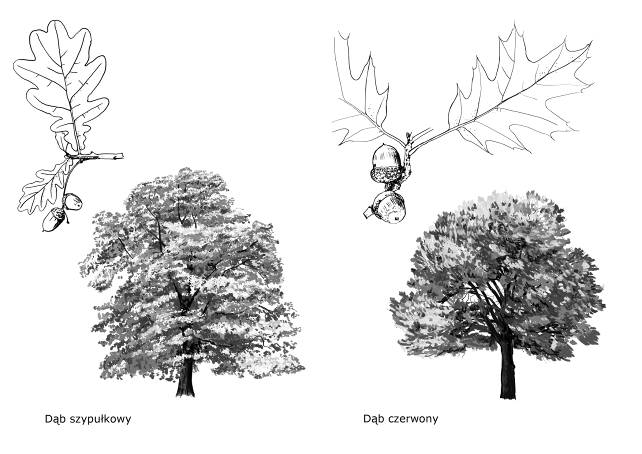 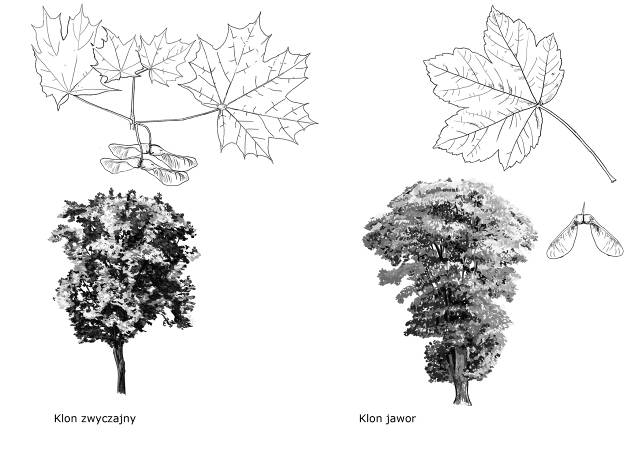 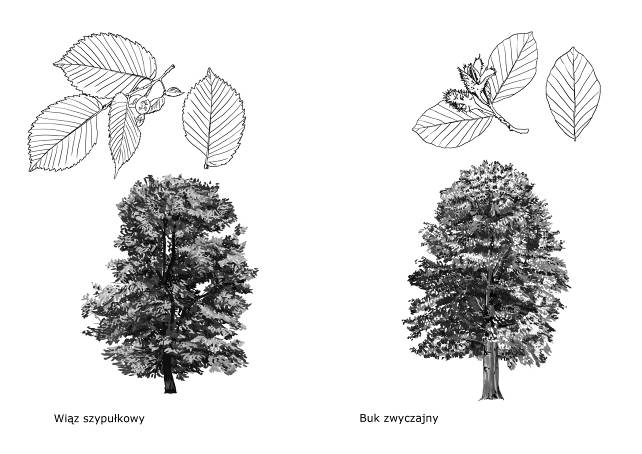 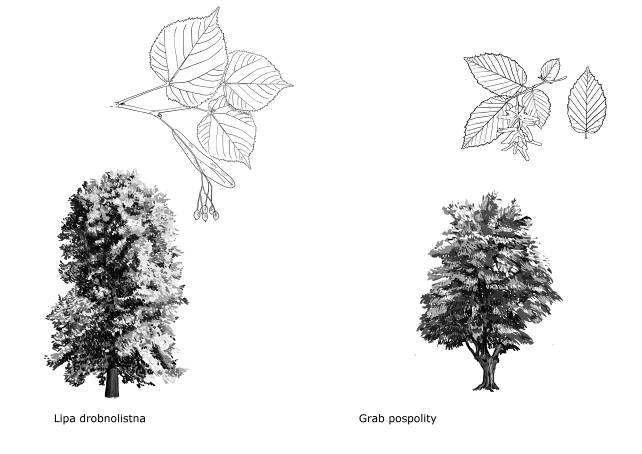 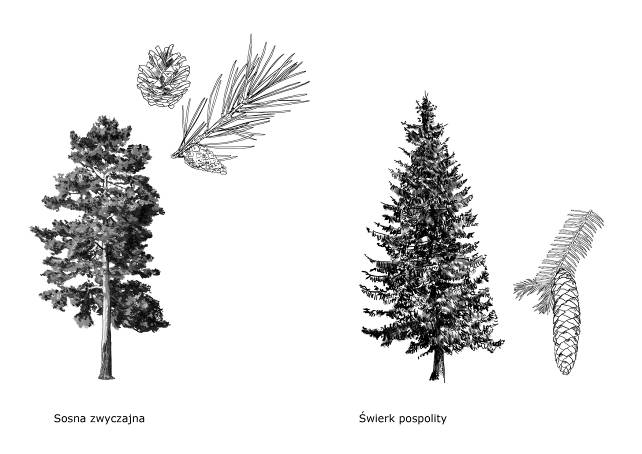 Cele i treści nauczania ujęte w Podstawie Programowej realizowane podczas zajęć:II etap edukacyjny:  kl. IV-VI szkoły podstawowejPrzedmiot: PRZYRODACele kształcenia – wymagania ogólne: Obserwacje, pomiary i doświadczenia. Uczeń  korzysta  z  różnych  źródeł  informacji  (własnych  obserwacji, badań, doświadczeń, tekstów, map, tabel, fotografii, filmów), wykonuje pomiary  i  korzysta  z  instrukcji  (słownej,  tekstowej i  graficznej); dokumentuje  i  prezentuje  wyniki  obserwacji  i  doświadczeń;  stosuje technologie informacyjno-komunikacyjneWymagania szczegółowe-  treści nauczania: Najbliższa okolica. Uczeń: 1)  rozpoznaje w terenie przyrodnicze (nieożywione i ożywione) oraz antropogeniczne  składniki  krajobrazu  i  wskazuje  zależności między nimi; 2)  wymienia i charakteryzuje czynniki warunkujące życie na lądzie: 3)  obserwuje  i  nazywa  typowe  organizmy  lasu/ w tym drzewa4)  opisuje  przystosowania  budowy  zewnętrznej  i  czynności życiowych  organizmów  lądowych  do  środowiska  życia,  na przykładach obserwowanych organizmówROZPORZĄDZENIE MINISTRA EDUKACJI NARODOWEJ z dnia 27 sierpnia 2012 r. w sprawie podstawy programowej wychowania przedszkolnego oraz kształcenia ogólnego w poszczególnych typach szkół